PAS FOTO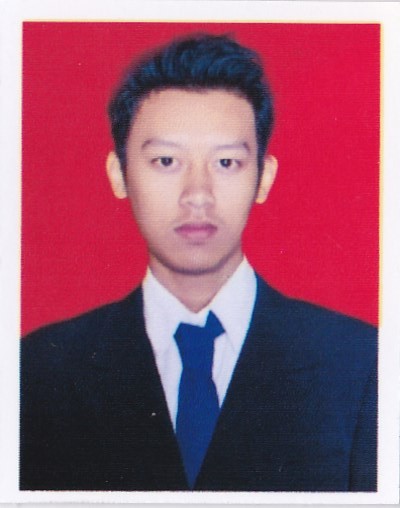 TRANSKRIP NILAI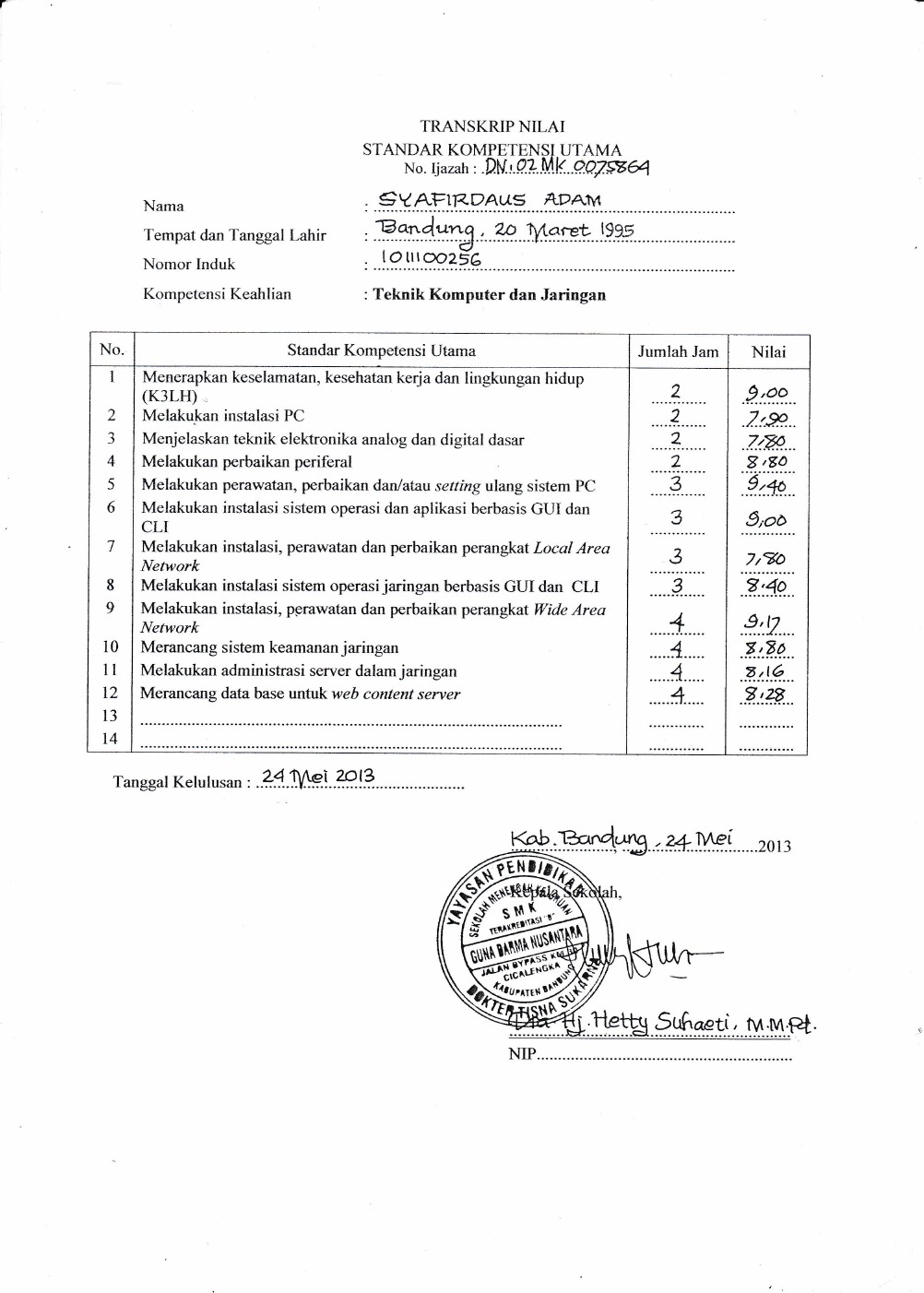 SCANNER KTP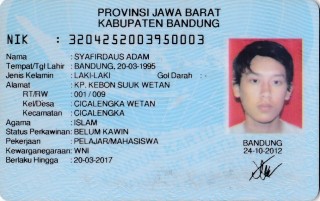 SCANNER IJAZAH TERAKHIR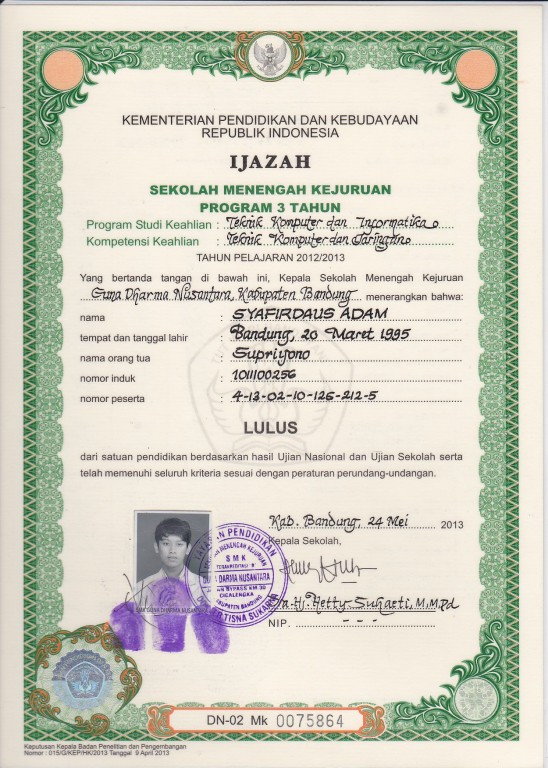 SCANNER DAFTAR NILAI IJAZAH TERAKHIR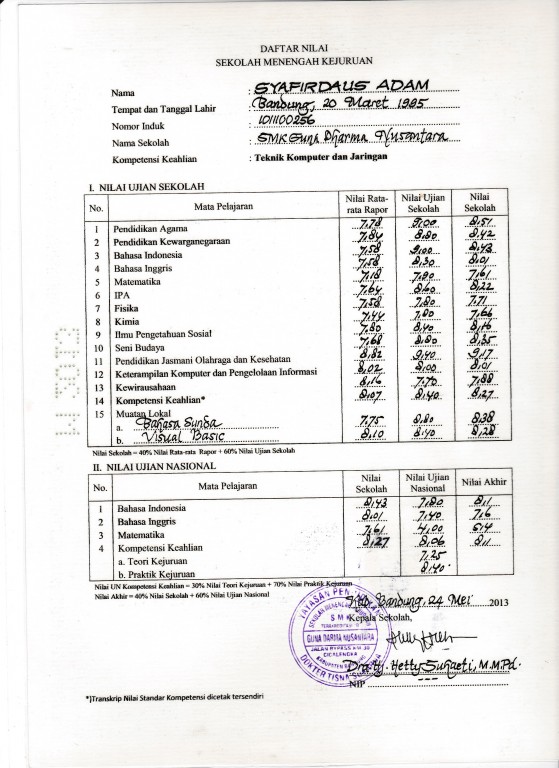 LAMPIRAN SERTIFIKASI – TRAINING COMLABS USDI ITB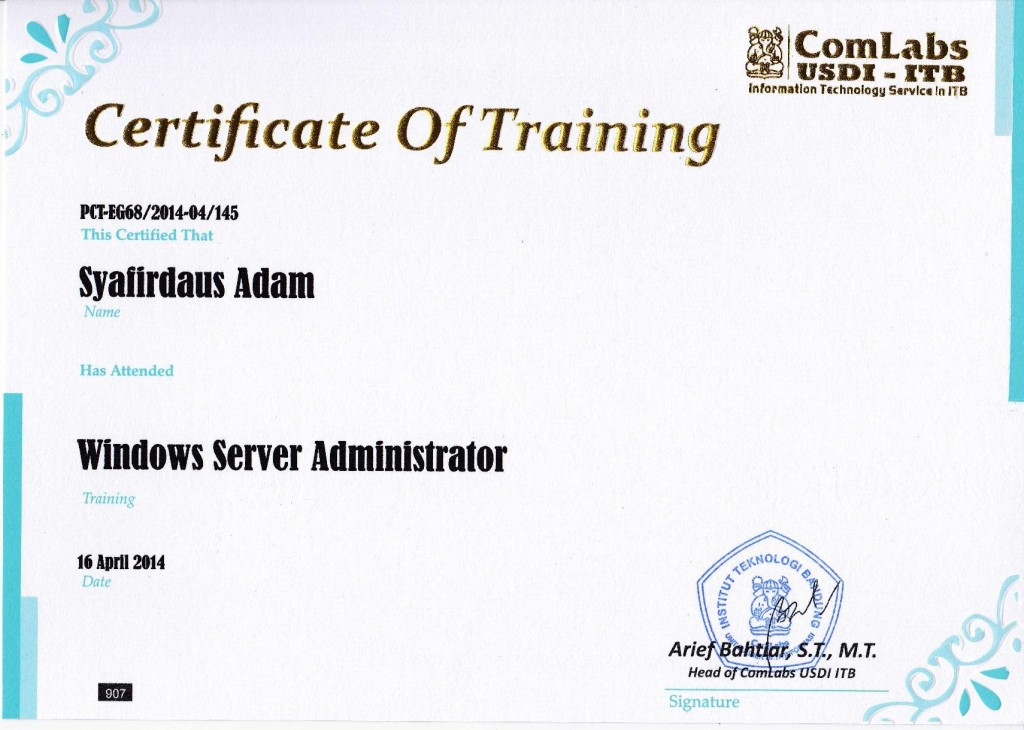 LAMPIRAN SERTIFIKASI – TRAINING COMLABS USDI ITB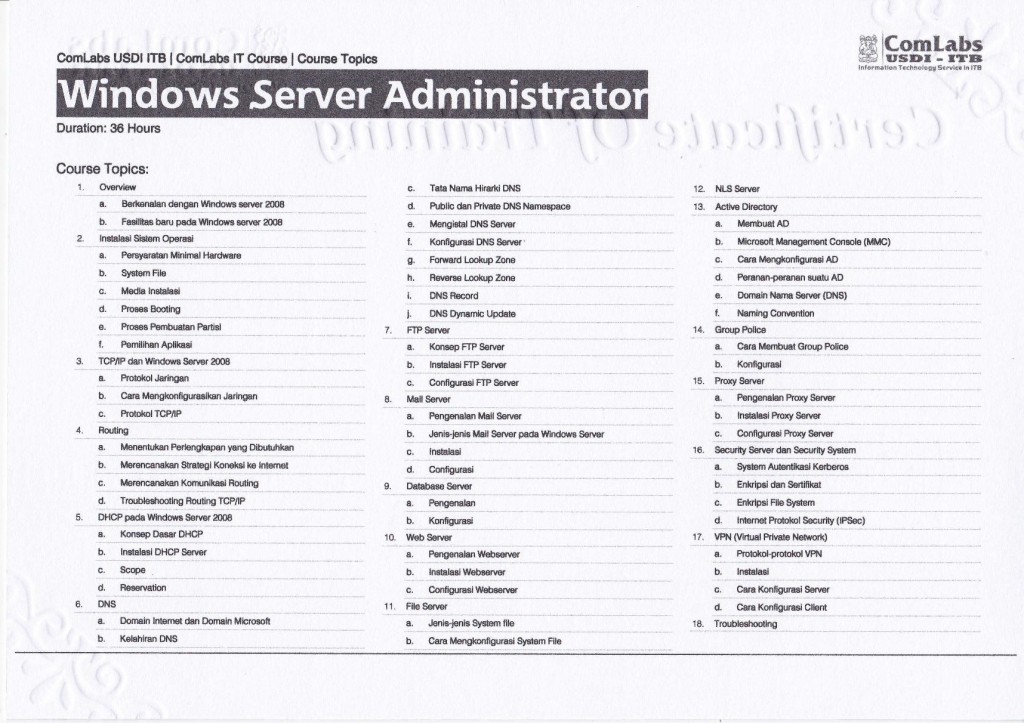 LAMPIRAN SERTIFIKASI – TRAINING COMLABS USDI ITB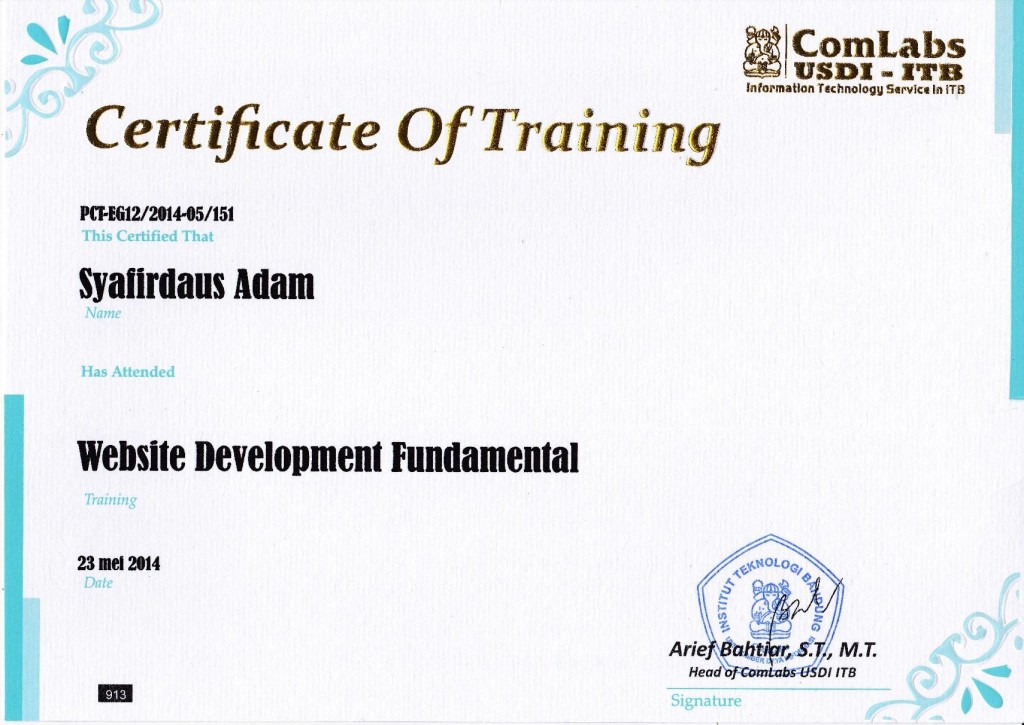 LAMPIRAN SERTIFIKASI – TRAINING COMLABS USDI ITB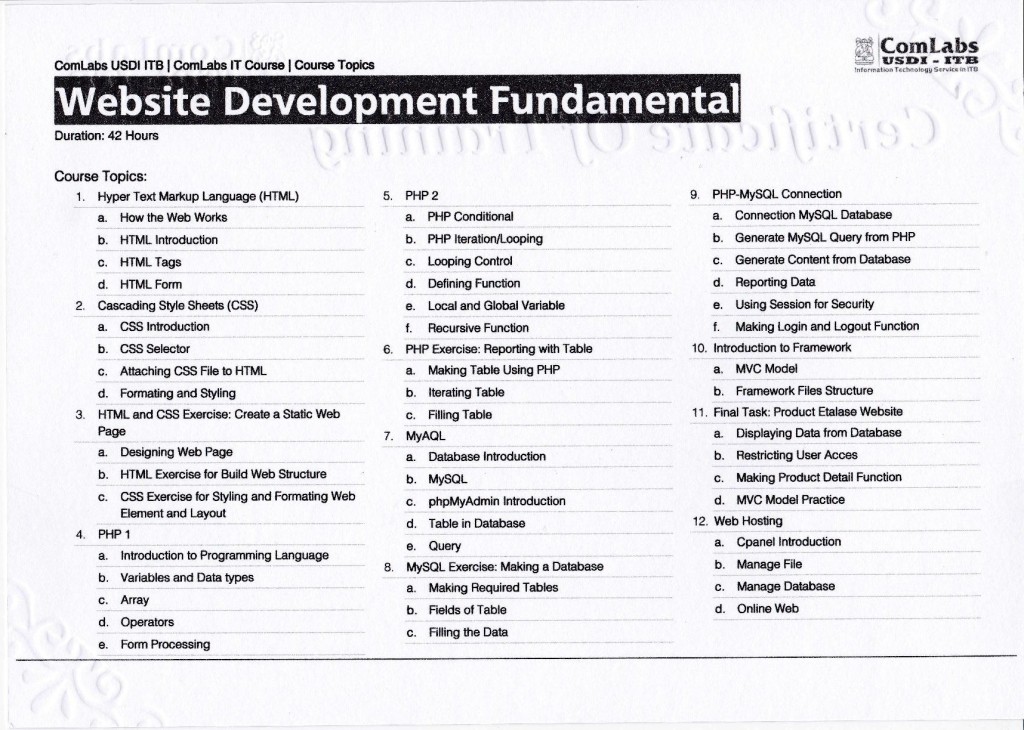 Daftar Riwayat HidupDaftar Riwayat HidupDaftar Riwayat HidupKemampuan Kelompok - Dapat bekerja sama secara  berkelompok - Berkomunikasi dengan Baik
- Dapat merencanakan untuk Tujuan kedepan.Kemampuan Perseorangan- Komunikasi Verbal dan NonVerbal- Tepat Waktu- Editing / Editor Video- Fokus- Dapat mengoperasikan Adobe Photoshop CC- Editing Video With Edius 4 & 5- Editing Video With Camtasia Studio- IT Hardware- IT Networking- Bisa memanfaatkan Internet- Dapat mengoperasikan Microsoft OfficeHobbi- Nonton Film- Basketball- Internet Searching- HangoutTujuanTujuanKemampuan Kelompok - Dapat bekerja sama secara  berkelompok - Berkomunikasi dengan Baik
- Dapat merencanakan untuk Tujuan kedepan.Kemampuan Perseorangan- Komunikasi Verbal dan NonVerbal- Tepat Waktu- Editing / Editor Video- Fokus- Dapat mengoperasikan Adobe Photoshop CC- Editing Video With Edius 4 & 5- Editing Video With Camtasia Studio- IT Hardware- IT Networking- Bisa memanfaatkan Internet- Dapat mengoperasikan Microsoft OfficeHobbi- Nonton Film- Basketball- Internet Searching- HangoutSaya sangat antusias untuk ...Saya sangat antusias untuk ...Kemampuan Kelompok - Dapat bekerja sama secara  berkelompok - Berkomunikasi dengan Baik
- Dapat merencanakan untuk Tujuan kedepan.Kemampuan Perseorangan- Komunikasi Verbal dan NonVerbal- Tepat Waktu- Editing / Editor Video- Fokus- Dapat mengoperasikan Adobe Photoshop CC- Editing Video With Edius 4 & 5- Editing Video With Camtasia Studio- IT Hardware- IT Networking- Bisa memanfaatkan Internet- Dapat mengoperasikan Microsoft OfficeHobbi- Nonton Film- Basketball- Internet Searching- HangoutInformasi PribadiInformasi PribadiKemampuan Kelompok - Dapat bekerja sama secara  berkelompok - Berkomunikasi dengan Baik
- Dapat merencanakan untuk Tujuan kedepan.Kemampuan Perseorangan- Komunikasi Verbal dan NonVerbal- Tepat Waktu- Editing / Editor Video- Fokus- Dapat mengoperasikan Adobe Photoshop CC- Editing Video With Edius 4 & 5- Editing Video With Camtasia Studio- IT Hardware- IT Networking- Bisa memanfaatkan Internet- Dapat mengoperasikan Microsoft OfficeHobbi- Nonton Film- Basketball- Internet Searching- HangoutNama UmurTempat, Tgl LahirBangsa        AgamaJenis KelaminStatusAlamatTinggi & Berat BadanNo Handphonee-MailSyafirdaus Adam20 TahunBandung, 20 Maret 1995IndonesiaIslamLaki - LakiBelum MenikahKp. Kebon Suuk Ds. Cicalengka Wetan RT. 01/09 No.116 Kec. Cicalengka Kab. Bandung165 Cm & 65 Kg0878-2585-8516syafirdausadam@gmail.comKemampuan Kelompok - Dapat bekerja sama secara  berkelompok - Berkomunikasi dengan Baik
- Dapat merencanakan untuk Tujuan kedepan.Kemampuan Perseorangan- Komunikasi Verbal dan NonVerbal- Tepat Waktu- Editing / Editor Video- Fokus- Dapat mengoperasikan Adobe Photoshop CC- Editing Video With Edius 4 & 5- Editing Video With Camtasia Studio- IT Hardware- IT Networking- Bisa memanfaatkan Internet- Dapat mengoperasikan Microsoft OfficeHobbi- Nonton Film- Basketball- Internet Searching- HangoutRiwayat  PendidikanSDN Cicalengka VIII Lulusan 2007 - BerijazahSMP NEGERI 1 Cicalengka Lulusan 2010 - BerijazahSMK GUNA DHARMA NUSANTARA Lulusan 2013 – BerijazahBSI Bandung Tahun ajaran 2014 – SekarangRiwayat  PendidikanSDN Cicalengka VIII Lulusan 2007 - BerijazahSMP NEGERI 1 Cicalengka Lulusan 2010 - BerijazahSMK GUNA DHARMA NUSANTARA Lulusan 2013 – BerijazahBSI Bandung Tahun ajaran 2014 – SekarangKemampuan Kelompok - Dapat bekerja sama secara  berkelompok - Berkomunikasi dengan Baik
- Dapat merencanakan untuk Tujuan kedepan.Kemampuan Perseorangan- Komunikasi Verbal dan NonVerbal- Tepat Waktu- Editing / Editor Video- Fokus- Dapat mengoperasikan Adobe Photoshop CC- Editing Video With Edius 4 & 5- Editing Video With Camtasia Studio- IT Hardware- IT Networking- Bisa memanfaatkan Internet- Dapat mengoperasikan Microsoft OfficeHobbi- Nonton Film- Basketball- Internet Searching- HangoutPengalaman Bekerja2013 – 2015 | IT Operator Komputer Bagian Operasional dan PIC Online Shop PT. INDOMATRIX MEDIATAMA Bandung
                                   Jl. Salendro Timur 3 No. 7Kegiatan External2012 – 3 Bulan | Prakerin Bagian IT                                 PT. Kereta Api Indonesia (Persero)
                                 Kantor Pusat Bandung2013 – 1 Bulan | Pelatihan Kerja bagian Teknisi Audio Video                                 BALAI BESAR PENGEMBANGAN LATIHAN KERJA DALAM NEGERI                                 Jl. Jendral Gatot Subroto No. 170Pengalaman Bekerja2013 – 2015 | IT Operator Komputer Bagian Operasional dan PIC Online Shop PT. INDOMATRIX MEDIATAMA Bandung
                                   Jl. Salendro Timur 3 No. 7Kegiatan External2012 – 3 Bulan | Prakerin Bagian IT                                 PT. Kereta Api Indonesia (Persero)
                                 Kantor Pusat Bandung2013 – 1 Bulan | Pelatihan Kerja bagian Teknisi Audio Video                                 BALAI BESAR PENGEMBANGAN LATIHAN KERJA DALAM NEGERI                                 Jl. Jendral Gatot Subroto No. 170Kemampuan Kelompok - Dapat bekerja sama secara  berkelompok - Berkomunikasi dengan Baik
- Dapat merencanakan untuk Tujuan kedepan.Kemampuan Perseorangan- Komunikasi Verbal dan NonVerbal- Tepat Waktu- Editing / Editor Video- Fokus- Dapat mengoperasikan Adobe Photoshop CC- Editing Video With Edius 4 & 5- Editing Video With Camtasia Studio- IT Hardware- IT Networking- Bisa memanfaatkan Internet- Dapat mengoperasikan Microsoft OfficeHobbi- Nonton Film- Basketball- Internet Searching- HangoutPrestasi dan Sertifikat2012 | Sertifikat IT OPERATION PT. KERETA API INDONESIA (PERSERO) 2012 | Setifikat Ketua Organisasi ekskul IKRIMA sekolah SMK Guna Dharma Nusantara2013 | Sertifikat Balai Besar Pengembangan Latihan Kerja Dalam Negeri “Teknisi Audio Video” BBLKDN Bandung2014 | Sertifikat of Training requirements for “Penerapan dan Pengembangan Jaringan Metro Ethernet” Comlabs USDI - ITB Bandung2014 | Sertifikat of Training “Windows server Administrator” Comlabs USDI – ITB Bandung2014 | Sertifikat of Training “Website Development Fundamental” Comlabs USDI – ITB Bandung2015 | Sertifikat of Photography Seminar BSI BandungBSI Bandung
Saya yang besangkutan

Syafirdaus AdamPrestasi dan Sertifikat2012 | Sertifikat IT OPERATION PT. KERETA API INDONESIA (PERSERO) 2012 | Setifikat Ketua Organisasi ekskul IKRIMA sekolah SMK Guna Dharma Nusantara2013 | Sertifikat Balai Besar Pengembangan Latihan Kerja Dalam Negeri “Teknisi Audio Video” BBLKDN Bandung2014 | Sertifikat of Training requirements for “Penerapan dan Pengembangan Jaringan Metro Ethernet” Comlabs USDI - ITB Bandung2014 | Sertifikat of Training “Windows server Administrator” Comlabs USDI – ITB Bandung2014 | Sertifikat of Training “Website Development Fundamental” Comlabs USDI – ITB Bandung2015 | Sertifikat of Photography Seminar BSI BandungBSI Bandung
Saya yang besangkutan

Syafirdaus Adam